Name__________________________________________ Period______ Binder Page #______Veterinary TerminologyDice ActivityDirections:Choose a group of 3 people including yourselfEach group will create and build 3 die.One will be for PrefixesOne will be for Root WordsOne will be for SuffixesFor each dice, select 6 terms.  Write 1 term on every side of the dice.  Example: on the Prefixes dice you will select 6 terms to label the 6 sides, do the same with the Root words and Suffixes.Once you have labeled and constructed the three dice, take turns rolling the dice and list the prefix, the root word and the suffixUse the correct combining vowel if necessary to make it a word.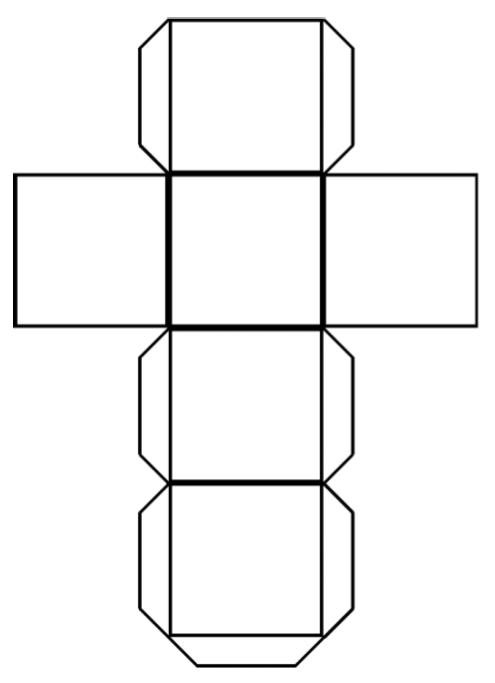 PrefixRoot WordSuffixWordMeaning1.2.3.4.5.6.7.8.9.10.11.12.13.14.